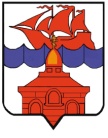 РОССИЙСКАЯ ФЕДЕРАЦИЯКРАСНОЯРСКИЙ КРАЙТАЙМЫРСКИЙ ДОЛГАНО-НЕНЕЦКИЙ МУНИЦИПАЛЬНЫЙ РАЙОНАДМИНИСТРАЦИЯ СЕЛЬСКОГО ПОСЕЛЕНИЯ ХАТАНГАПОСТАНОВЛЕНИЕ 14.12.2017 г.										        № 169 -  ПО внесении изменений в Постановление администрации сельского поселения Хатанга от 30.09.2014 г. № 124-П «Об утверждении Примерного положения об оплате труда работников муниципальных казенных учреждений дополнительного образования»В соответствии с Решением Хатангского сельского  Совета депутатов от 26.09.2014 № 153-РС «Об утверждении Положения о системах оплаты труда работников  муниципальных учреждений сельского поселения Хатанга», руководствуясь статьей 53  Устава сельского поселения Хатанга,ПОСТАНОВЛЯЮ:Внести в Примерное положение об оплате труда работников муниципальных казенных учреждений дополнительного образования, утвержденное постановлением Администрации сельского поселения Хатанга от 30.09.2014 № 124-П (в редакции постановлений Администрации сельского поселения Хатанга от 19.03.2015 № 034-П, от 22.05.2015 № 077-П, от 08.12.2016 № 159-П, от 16.05.2017 № 064-П), следующие изменения:1.1.пункт 2.3. раздела II Приложения № 1 к Постановлению изложить в следующей редакции:	«2.3. Минимальные размеры окладов (должностных окладов), ставок заработной платы по должностям работников устанавливаются на основе отнесения занимаемых ими должностей к профессиональным квалификационным группам (далее-ПКГ), утвержденным Приказом Министерства здравоохранения и социального развития Российской Федерации от 05.05.2008 № 216н «Об утверждении профессиональных квалификационных групп должностей работников образования»:Должности,отнесенные к ПКГ «Должности педагогических работников»1 квалификационный уровень                                                 		4125 рублей;2 квалификационный уровень                                                 		4317 рубль;3 квалификационный уровень                                                 		4728 рублей;4 квалификационный уровень                                                 		5174 рублей.»1.2.пункт 2.4.раздела II Приложения  № 1 к Постановлению изложить в следующей редакции:	«2.4. Минимальные размеры окладов (должностных окладов), ставок заработной платы по должностям работников устанавливается на основе отнесения занимаемых ими должностей к профессиональным квалификационным группам (далее-ПКГ), утвержденным Приказом Минздравсоцразвития РФ от 29.05.2008 №247-н «Об утверждении профессиональных квалификационных групп должностей руководителей, специалистов и служащих»;   Должности, отнесенные к ПКГ «Общеотраслевые должности служащих второго уровня»1 квалификационный уровень                                                		3297 рублей;2 квалификационный уровень                                                		3623 рубля.»1.3.пункт 2.5. раздела II Приложения №1 к Постановлению изложить в следующей редакции:«2.5. Минимальные размеры окладов (должностных окладов), ставок заработной платы по должностям общеотраслевых профессий рабочих устанавливаются на основе отнесения занимаемых ими должностей к квалификационным уровням ПКГ, утвержденным Приказом Министерства здравоохранения и социального развития Российской Федерации от 29.05.2008 N 248н "Об утверждении профессиональных квалификационных групп общеотраслевых профессий рабочих":   должности, отнесенные к ПКГ "Общеотраслевые профессии рабочих первого уровня"1 квалификационный уровень                                                  		2552 рубля.»1.4.пункт 2.6. раздела II Приложения №1 к Постановлению изложить в следующей редакции:«2.6. Должности, не вошедшие в квалификационные уровни профессиональных квалификационных групп:уборщик служебных помещений					            2552 рублей;рабочий по комплексному обслуживанию и ремонту зданий               2552 рублей;администратор								3623 рубля.» 2.	Опубликовать Постановление в Информационном бюллетене Хатангского сельского Совета депутатов и администрации сельского поселения Хатанга и на официальном сайте органов местного самоуправления сельского поселения Хатанга www.hatanga24.ru.3.	Постановление вступает в силу с 01.01.2018 года.4.	Контроль за исполнением настоящего Постановления возложить на  Майнагашева А.С,  заместителя Главы сельского поселения Хатанга по вопросам культуры, молодежной политики и спорта.Глава сельского поселения Хатанга                                                                      А. В. Кулешов